ZVEME VŠECHNY RODIČE A DĚTI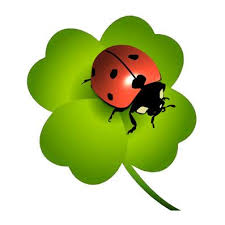 NA PROCHÁZKU NAŠÍ PŘÍRODOUPLÁN VYCHÁZKY: V sobotu 12. 9. 2020 v 9.00 sraz na parkovišti „U Křížku“.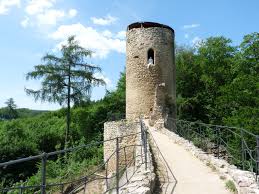 Vybaveni dobrou obuví, náladou, pitím a špekáčky se projdeme na hrad „Cimburk“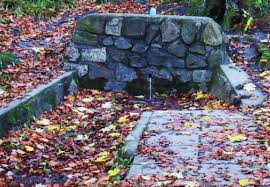 kolem studánky„U Mísy“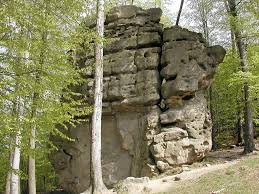 a budeme pokračovat ke skále „Kozel“.Zde si opečeme špekáčky             a možná i naplánujeme cíl příští vycházky.Těšíme se na malé i velké „turisty“ a milovníky přírody!